Kính gởi: - Các phòng chuyên môn;- Các Xí nghiệp trực thuộc;- Đội Tuần tra Đường bộ.Thời gian qua, công tác soạn thảo văn bản của một số bộ phận, đơn vị còn chưa chú trọng đến thể thức, kỹ thuật trình bày và lỗi chính tả vẫn xảy ra. Theo hướng dẫn của Nghị định số 30/2020/NĐ-CP ngày 05/3/2020 của Chính phủ về công tác văn thư (đính kèm); Tổng giám đốc Công ty có ý kiến chỉ đạo như sau:	1. Yêu cầu tất cả các nhân viên được giao soạn thảo văn bản cần rà soát kỹ lỗi chính tả, thể thức và kỹ thuật trình bày văn bản phải phù hợp với nội dung hướng dẫn tại Nghị định số 30/2020/NĐ-CP ngày 05/3/2020 của Chính phủ; một số chi tiết thường thể hiện không đúng sẽ được hướng dẫn ở bản đính kèm thông báo này.	2. Giao các Phó tổng giám đốc, Trưởng phòng chuyên môn, Giám đốc Xí nghiệp rà soát, kiểm tra nội dung, thể thức và kỹ thuật trình bày soạn thảo văn bản đúng quy định trước khi ký ban hành; có trách nhiệm phê bình, chấn chỉnh người soạn văn bản thường xuyên phạm lỗi.	3. Phòng Tài chính Tổng hợp kiểm tra, chi đạo bộ phận văn thư thường xuyên rà soát trước khi ban hành, tiếp nhận văn bản để đảm bảo chất lượng, hình thức văn bản ngày càng chuẩn hơn.Nhận được thông báo này, yêu cầu các Phó Tổng giám đốc, Trưởng phòng, Giám đốc Xí nghiệp và người soạn văn bản cần lưu ý thực hiện./.SƠ ĐỒ BỐ TRÍCÁC THÀNH PHẦN THỂ THỨC VĂN BẢN HÀNH CHÍNH Vị trí trình bày các thành phần thể thức được minh họa theo sơ đồ bên dưới:SƠ ĐỒ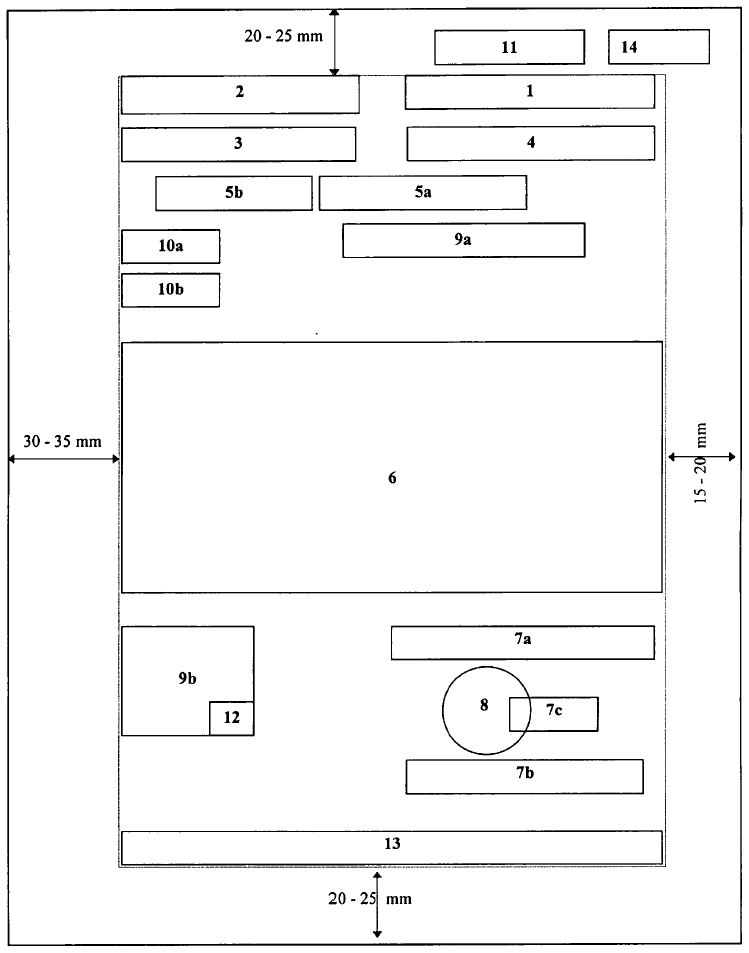 MẪU CHỮ VÀ CHI TIẾT TRÌNH BÀY THỂ THỨC VĂN BẢN HÀNH CHÍNH; Cỡ chữ trong cùng một văn bản tăng, giảm phải thống nhất, ví dụ: Quốc hiệu cỡ chữ 13 thì Tiêu ngữ phải cỡ chữ 14 và địa danh và ngày, tháng, năm văn bản có cỡ chữ 14; hoặc nếu Quốc hiệu cỡ chữ 12 thì Tiêu ngữ cỡ chữ 13, địa danh và ngày, tháng, năm văn bản cỡ chữ 13. Riêng Số, ký hiệu của văn bản có cỡ chữ 13.CÔNG TY CỔ PHẦNCẦU ĐƯỜNG ĐÀ NẴNGSố: ...../CPCĐ-TCTHV/v soạn thảo văn bản hành chính có thể thức, kỹ thuật trình bày đúng quy địnhCỘNG HÒA XÃ HỘI CHỦ NGHĨA VIỆT NAM                Độc lập – Tự do – Hạnh phúcĐà Nẵng, ngày … tháng … năm 2021Nơi nhận: - Ban TGĐ (thực hiện);- Các phòng chuyên môn, Đội TTĐB (thực hiện); - Lưu VT, TC-TH.TỔNG GIÁM ĐỐC Võ Thành ĐượcÔ sốÔ sốThành phần thể thức văn bản1:Quốc hiệu và Tiêu ngữ2:Tên cơ quan, tổ chức ban hành văn bản3:Số, ký hiệu của văn bản4:Địa danh và thời gian ban hành văn bản5a:Tên loại và trích yếu nội dung văn bản5b:Trích yếu nội dung công văn6:Nội dung văn bản7a, 7b, 7c:Chức vụ, họ tên và chữ ký của người có thẩm quyền8:Dấu, Chữ ký số của cơ quan, tổ chức9a, 9b:Nơi nhận10a:Dấu chỉ độ mật10b:Dấu chỉ mức độ khẩn11:Chỉ dẫn về phạm vi lưu hành12:Ký hiệu người soạn thảo văn bản và số lượng bản phát hành13:Địa chỉ cơ quan, tổ chức; thư điện tử; trang thông tin điện tử; số điện thoại; số Fax.14:Chữ ký số của cơ quan, tổ chức cho bản sao văn bản sang định dạng điện tửSTTThành phần thể thức và chi tiết trình bàyLoại chữCỡ chữ 1Kiểu chữVí dụ minh họaVí dụ minh họaVí dụ minh họaSTTThành phần thể thức và chi tiết trình bàyLoại chữCỡ chữ 1Kiểu chữPhông chữ Times New RomanPhông chữ Times New RomanCỡ chữ1Quốc hiệu và Tiêu ngữ- Quốc hiệuIn hoa12 - 13Đứng, đậmCỘNG HÒA XÃ HỘI CHỦ NGHĨA VIỆT NAMCỘNG HÒA XÃ HỘI CHỦ NGHĨA VIỆT NAM12- Tiêu ngữIn thường13 - 14Đứng, đậmĐộc lập - Tự do - Hạnh phúcĐộc lập - Tự do - Hạnh phúc13- Dòng kẻ bên dưới2Tên cơ quan, tổ chức ban hành văn bản- Tên cơ quan, tổ chức chủ quản trực tiếpIn hoa12 - 13ĐứngBỘ NỘI VỤBỘ NỘI VỤ12- Tên cơ quan, tổ chức ban hành văn bảnIn hoa12 - 13Đứng, đậmCỤC VĂN THƯ VÀ LƯU TRỮ NHÀ NƯỚCCỤC VĂN THƯ VÀ LƯU TRỮ NHÀ NƯỚC12- Dòng kẻ bên dưới3Số, ký hiệu của văn bảnIn thường13ĐứngSố: 15/QĐ-BNV; Số: 05/BNV-VP; Số: 12/UBND-VXSố: 15/QĐ-BNV; Số: 05/BNV-VP; Số: 12/UBND-VX134Địa danh và thời gian ban hành văn bảnIn thường13 - 14NghiêngHà Nội, ngày 05 tháng 01 năm 2020 Thành phố Hồ Chí Minh, ngày 29 tháng 6 năm 2019Hà Nội, ngày 05 tháng 01 năm 2020 Thành phố Hồ Chí Minh, ngày 29 tháng 6 năm 2019135Tên loại và trích yếu nội dung văn bảnSTTThành phần thể thức và chi tiết trình bàyLoại chữCỡ  chữKiểu chữVí dụ minh họaVí dụ minh họaVí dụ minh họaSTTThành phần thể thức và chi tiết trình bàyLoại chữCỡ  chữKiểu chữPhông chữ Times New RomanPhông chữ Times New RomanCỡ chữaĐối với văn bản có tên loại- Tên loại văn bảnIn hoa13 - 14Đứng, đậmCHỈ THỊCHỈ THỊ14- Trích yếu nội dungIn thường13 - 14Đứng, đậmVề công tác phòng, chống lụt bãoVề công tác phòng, chống lụt bão14- Dòng kẻ bên dướibĐối với công vănTrích yếu nội dungIn thường12 - 13ĐứngV/v nâng bậc lương năm 2019V/v nâng bậc lương năm 2019126Nội dung văn bảnIn thường13 - 14Đứng Trong công tác chỉ đạo... Trong công tác chỉ đạo...148Nơi nhậnaTừ “Kính gửi” và tên cơ quan, tổ chức, cá nhân nhận văn bảnIn thường13 -14Đứng14- Gửi một nơiKính gửi: Bộ Nội vụKính gửi: Bộ Nội vụ14- Gửi nhiều nơiKính gửi:- Bộ Nội vụ;- Bộ Kế hoạch và Đầu tư;- Bộ Tài chính.Kính gửi:- Bộ Nội vụ;- Bộ Kế hoạch và Đầu tư;- Bộ Tài chính.14bTừ “Nơi nhận” và tên cơ quan, tổ chức, cá nhân nhận văn bản- Từ “Nơi nhận”In thường12Nghiêng, đậmNơi nhận:Nơi nhận: (đối với công văn)12- Tên cơ quan, tổ chức, cá nhân nhận văn bảnIn thường11Đứng- Các bộ, cơ quan ngang bộ,...;- ................;- Lưu: VT, TCCB.- Như trên;- ................;- Lưu: VT, NVĐP.119Phụ lục văn bản- Từ “Phụ lục” và số thứ tự của phụ lụcIn thường14Đứng, đậmPhụ lục IPhụ lục I14- Tiêu đề của phụ lụcIn hoa13 - 14Đứng, đậmBẢNG CHỮ VIẾT TẮTBẢNG CHỮ VIẾT TẮT14